Helytörténeti rejtvényjáték 2024/IKépfelismerés. Melyik Tolna vármegyei településen találhatóak a következő épületek? 
A települések nevét írja a pontozott vonalra (10)! 
(Képek forrása: Illyés Gyula Könyvtár. Földrajzi Képgyűjtemény Helységenként csoportosítva. Helyismereti részleg munkatársai)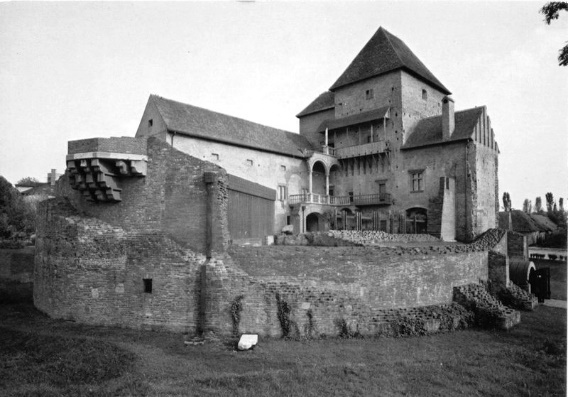 Jahjapasazáde Mehmed budai pasa 1545-ben elfoglalta a várat, és járási központot (szandzsák) hozott létre itt.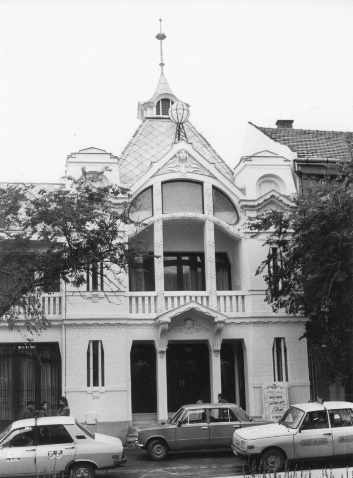 Szecessziós stílusban épült mozi 1913-ban, Uglár János tervei alapján.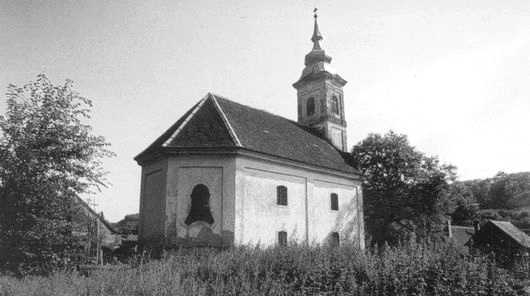 Az evangélikus templom 1796-ban lerakott alapköveit, 2022-ben találtak meg. Feliratán ez állt: „Elhelyeztetett a tekintetes Jeszenszky György úr által”.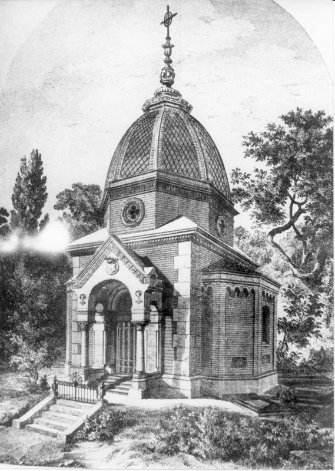 Győrből származó Sztankovanszky-család fontos emlékműve. 1876-ban épült eklektikus stílusban Ybl Miklós és Ney Béla tervei alapján.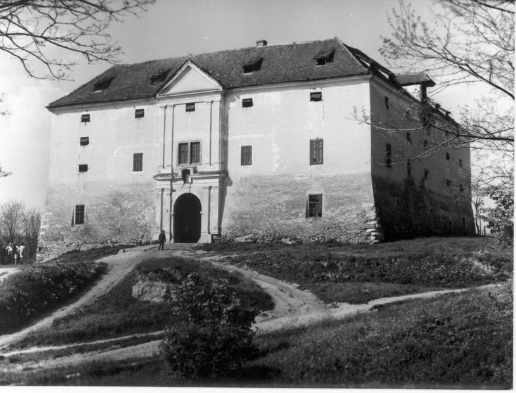 A firenzei család várkastélyát az 1510-es években átépítették a ma is ismert reneszánsz stílusú kastéllyá.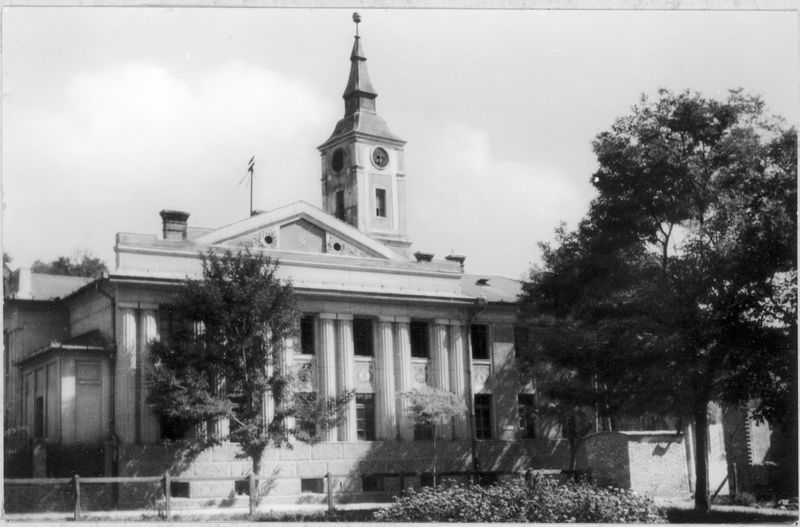 1812-ben Nagyszékelyből áthozott gimnáziumnak otthont adó épület. Háttérben az 1777-ben felépült barokk stílusú református templom.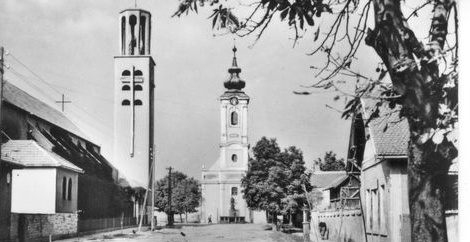 A főútról érkezve, a barokk stílusban épült református templom, és a modern stílusban épült katolikus templom, úgy állnak egymás mellett a település központban, mint egy kapu.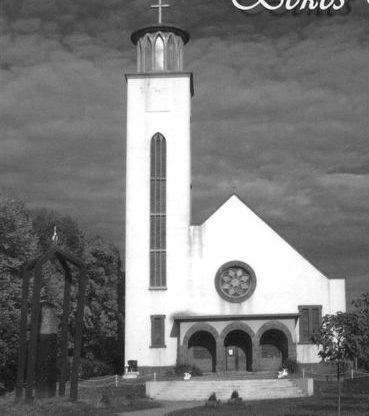 Az Árpád-házi Szent Margit templomot a sztálinista terror és szovjet megszállás elleni magyar forradalom évében szentelték fel.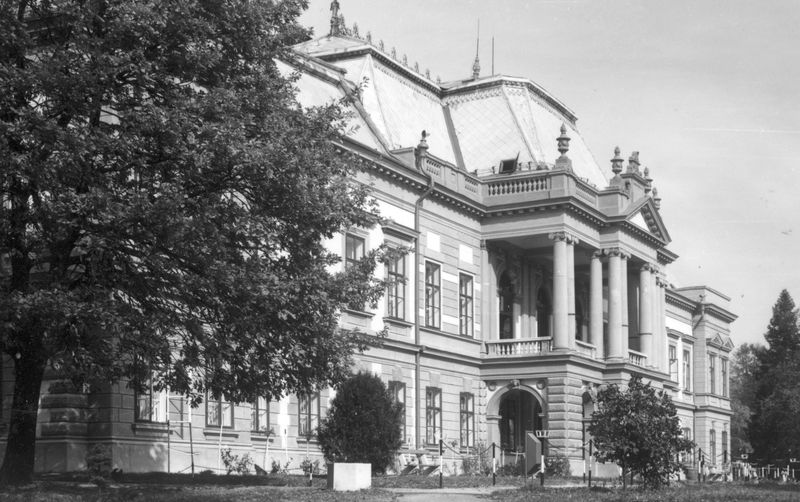 Az Apponyi család kastélya, amit 1926-ban adományozták a Nemzeti Múzeum számára. Ma Mezőgazdasági Szakképző Iskola.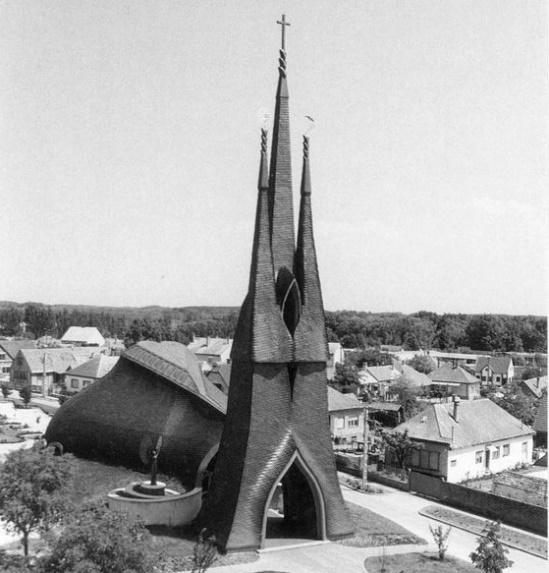 A Makovecz Imre által tervezett templom igazán különleges látványt mutat. A The Daily Dot angol oldal szerint ez Drakula gróf nyaralója.